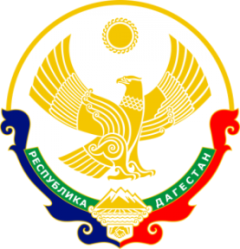 МИНИСТЕРСТВО ОБРАЗОВАНИЯ И НАУКИ РЕСПУБЛИКИ ДАГЕСТАН                                                                                         МУНИЦИПАЛЬНОЕ КАЗЕННОЕ ОБЩЕОБРАЗОВАТЕЛЬНОЕ УЧРЕЖДЕНИЕ                                    «НИЖНЕКАЗАНИЩЕНСКАЯ  СРЕДНЯЯ ОБЩЕОБРАЗОВАТЕЛЬНАЯ ШКОЛА №4 им. М.ХАНГИШИЕВА»                                                                                                                                               РЕСПУБЛИКА ДАГЕСТАН БУЙНАКСКИЙ РАЙОН,С.НИЖНЕЕ-КАЗАНИЩЕ                       368205 ____________________________________________________________________________________________Отчет о проведенных мероприятиях по противодействию коррупции              в МКОУ «Нижнеказанищенская СОШ№4»за I полугодие 2018-2019уч.года.     Во исполнение законодательства о противодействии коррупции и в целях реализации плана мероприятий  противодействия коррупции  в МКОУ «Нижнеказанищенская СОШ№4» были проведены  следующие мероприятия:Разработаны и утверждены:Положение о противодействии коррупции МКОУ «Нижнеказанищенская СОШ№4».План мероприятий по противодействию коррупции в МКОУ  «Нижнеказанищенская СОШ№4» на 2018-2019учебный год.Моральный кодекс профессиональной этики педагогических работников МКОУ «Нижнеказанищенская СОШ№4».Порядок уведомления работодателя о ставших известными работнику образовательного учреждения случаях коррупционных и иных правонарушений для проведения проверки таких сведений, а также порядка уведомления работодателя о фактах обращения в целях склонения работника к совершению коррупционных правонарушений.Регламент обмена подарками и знаками делового гостеприимства в МКОУ «Нижнеказанищенская СОШ№4».Должностные обязанности лица,ответственного за реализацию антикоррупционной политики  в МКОУ «Нижнеказанищенская СОШ№4».Положение «О комиссии по урегулированию споров между участниками образовательных отношений МКОУ «Нижнеказанищенская СОШ№4»».Изданы приказы:Приказ № 80 от « 01 » _09.2018г._ «О назначении ответственного лица за    профилактику коррупционных и иных правонарушений  в     МКОУ«Нижнеказанищенская СОШ№4».Приказ № 82 от « 01» _09.2018г._ «Об организации профилактики  коррупционных и иных правонарушений  в деятельности  МКОУ «Нижнеказанищенская СОШ№4»».Приказ № 81 от « 01 » _09.2018г. _«Об утверждении и введении в действие Положения и плана антикоррупционной деятельности».Приказ № 83 от « 01 » _09.2018г._«Об утверждении перечня должностей, с высоким риском коррупционных проявлений».Создана рабочая группа по противодействию коррупции в МКОУ «СОШ№4» из сотрудников МКОУ «Нижнеказанищенская СОШ№4» и родителей.  На информационных стендах размещены памятки «В случае, если у Вас вымогают взятку», «Как               вести себя при попытке вымогательства, взятки», «Взяткой могут быть…»
        5. На сайте учреждения создана страница "Противодействие коррупции"
        7. На педагогическом совете обсуждены вопросы:            7.1. профилактика коррупции в ОУ;            7.2. моральный кодекс профессиональной этики педагогических работников                     МКОУ «Нижнеказанищенская СОШ№4».        8. Случаев коррупции в МКОУ «Нижнеказанищенская СОШ№4» за I полугодие 2018-2019 года               зарегистрировано не было.Директор школы _________ /Абдуллатипова З.И./